BRANDON HIGH SCHOOL
BOYS VARSITY BASKETBALLBrandon High School Boys Varsity Basketball beat Corunna High School 68-36Friday, February 21, 2020
7:30 PM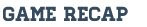 .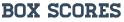 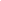 